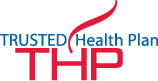 2016 Summer Hours for ProvidersName of ProviderLocationPhone NumberHours of OperationChildren’s Health Center at Adams Morgan1630 Euclid Street, N.W.Washington, D.C.  20009(202) 476-5580Thursdays8:15 a.m. – 8:00 p.m.Children’s Health Center at Good Hope Road2501 Good Hope Road, S.E.Washington, D.C.  20020(202) 476-6900Monday – Thursday8:00 a.m. – 8:00 p.m.Fridays and Saturdays8:00 a.m. – 5:00 p.m.Capitol Hill Medical Clinic201 – 8th Street, N.E.Washington, D.C.  20002(202) 803-2340Tuesday – Friday8:30 a.m. – 4:00 p.m.Saturdays8:30 a.m. – 1:00 p.m.Elaine Ellis Center of Health1605 Kenilworth Avenue, N.E.Washington, D.C.  20019(202) 803 – 2340Monday, Wednesday, Thursday10:00 a.m. – 6:00 p.m.Tuesdays10:00 a.m. – 8:00 p.m.Every 4th Saturdays10:00 a.m. – 2:00 p.m.Metro Immediate & Primary CareGW Medical Faculty Associates220 L Street, N.E.Washington, D.C.  20002(202) 525-5282Monday – Friday 8:00 a.m. - 10:00 p.m.Metro Immediate & Primary CareGW Medical Faculty Associates1101 – 15th Street, N.W.Washington, D.C.  20005(202) 798-0100Monday – Friday7:00 a.m. – 7:00 p.m.Saturdays8:00 a.m. – 4:00 p.m.Metro Immediate & Primary CareGW Medical Faculty Associates2902 Porter Street, N.W.Washington, D.C.  20008(202) 525-5282Monday – Friday8:00 a.m. – 10:00 p.m.Saturdays & Sundays 8:00 a.m. – 6:00 p.m.Mary’s Center2333 Ontario Road, N.W.Washington, D.C.(202) 483-8196Monday – Saturday8:00 a.m. – 6:30 p.m.Thursdays 8:00 a.m. – 10:00 p.m.Name of ProviderLocationPhone NumberHours of OperationName of ProviderLocationPhone NumberHours of OperationMary’s Center3912 Georgia Avenue, N.W.Washington, D.C.  20011(202) 483-8196Mondays8:00 a.m. – 10:00 p.m.Tuesday – Saturday8:00 a.m. – 6:30 p.m.Unity Clinic – Anacostia1500 Galen Street, S.E.Washington, D.C.  20020(202) 469-4699Monday – Thursday8:15 a.m. – 8:00 p.m.Unity Clinic – Brentwood Square Health Center1201 Brentwood Road, N.E.Washington, D.C.  20018(202) 469-4699Monday and Thursday8:15 a.m. -8:00 p.m.Walk-In Hours:Monday – Friday8:15 a.m. – 10:00 a.m.NO WEEKEND HOURS!Unity Clinic – Columbia Road Health Services1660 Columbia Road, N.W.Washington, D.C.  20009(202) 469-4699Monday – Thursday8:00 a.m. -7:45 p.m.Walk-In Hours Same As Center HoursSaturdays8:00 a.m. – 11:30 a.m.Unity Clinic – East of the River123 – 45th Street, N.E.Washington, D.C.  20019(202) 469-4699Wednesday8:00 a.m. – 7:30 p.m.NO WEEKEND HOURS!Unity Clinic – Upper Cardozo3020 – 14th Street, N.W.Washington, D.C.  20009(202) 469-4699Monday – Friday8:00 a.m. – 10:00 p.m.Saturdays & Sundays8:00 a.m. – 2:00 p.m.Unity Clinic -  Minnesota Avenue3924 Minnesota Avenue, N.E.Washington, D.C.  20019(202) 469-4699Monday – Friday8:15 a.m. – 10:00 a.m.Saturdays & Sundays8:15 a.m. – 2:00 p.m. Walk-In WelcomeUnity Clinic – Stanton Road3240 Stanton Road, S.E.Washington, D.C.  20020(202) 469-4699Monday – Friday7:00 a.m. – 7:00 p.m.NO WEEKEND HOURS!